FLETË PUNE NGA INFORMATIKA PËR KLASËN 6Arsimtarja: Xheneta BelaTë shënohet njësia në fletore  vazhdim I programit MS Word 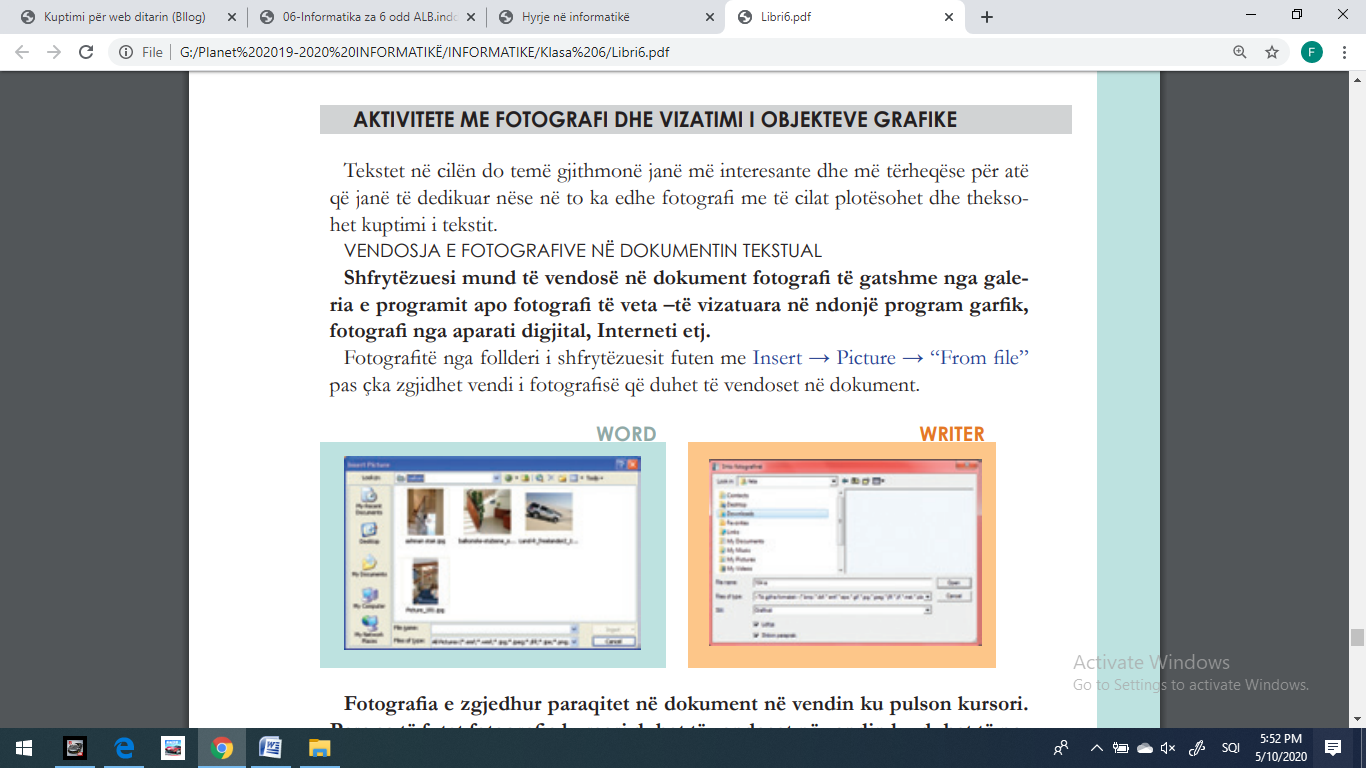 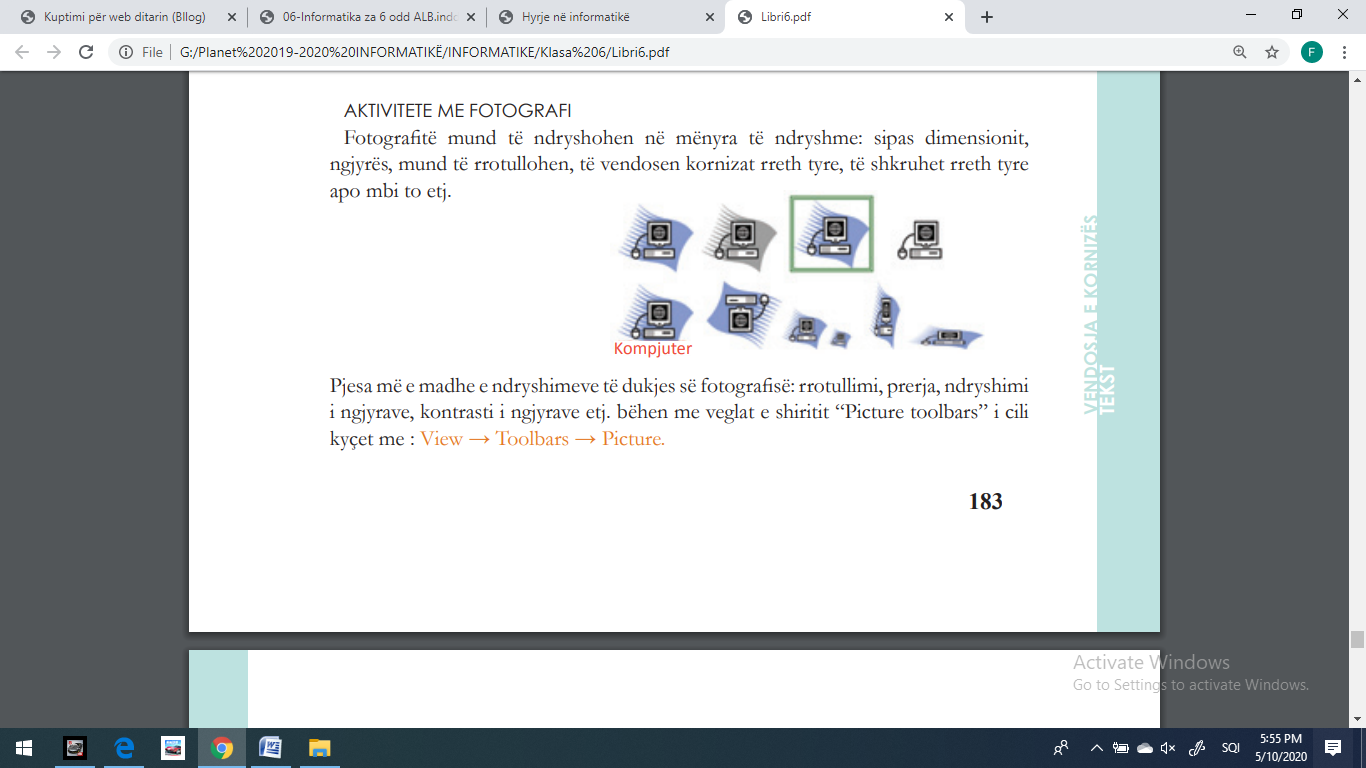 DetyrëShënoni një tekst në programin Word dhe pastaj shtoni fotografi të ndryshme me ( Insert → Picture → “From file”) 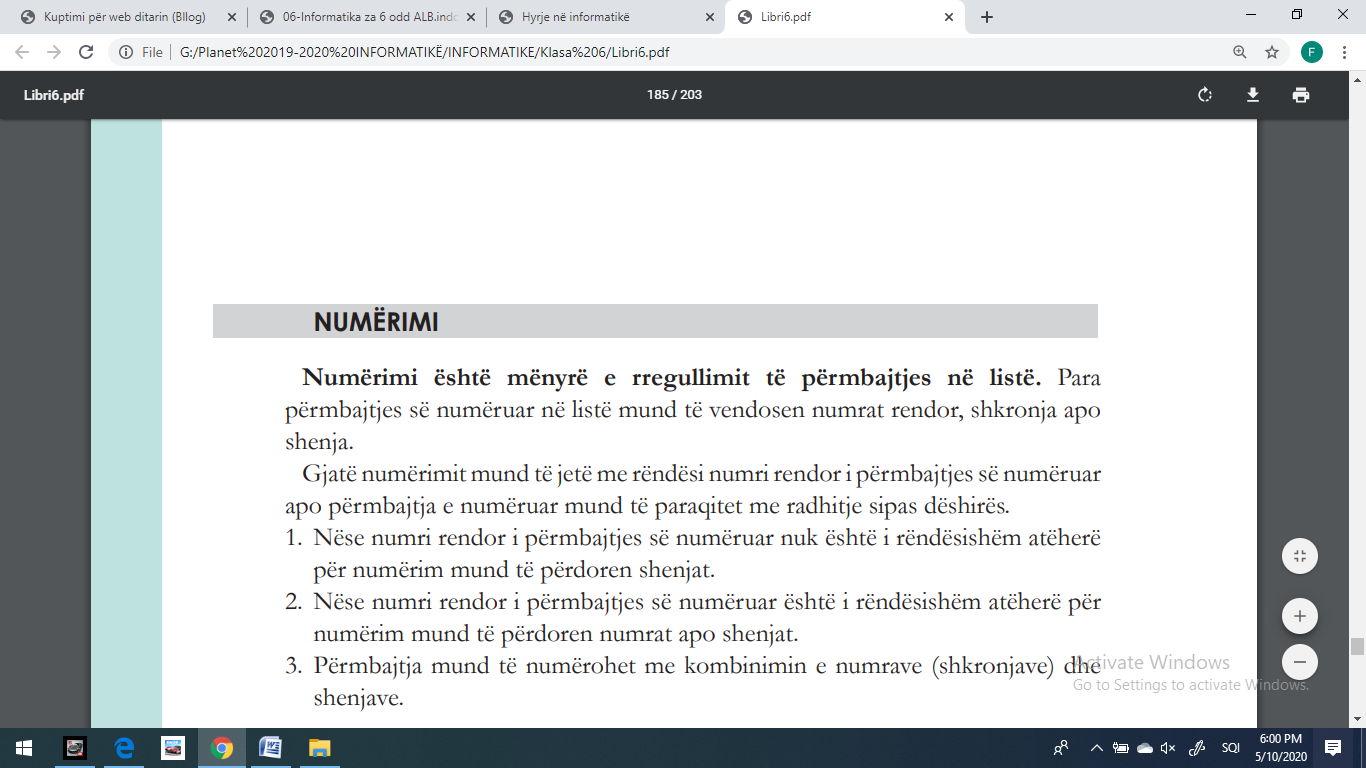 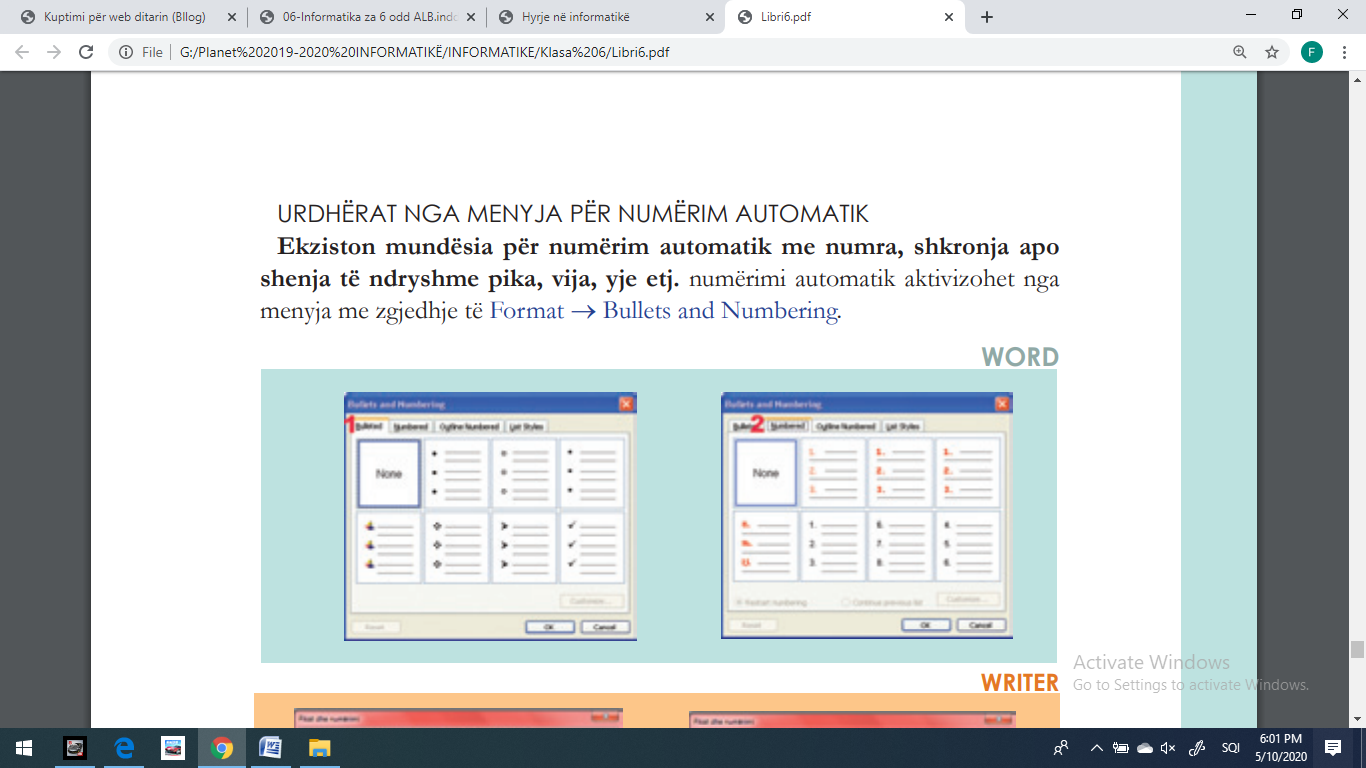 DetyrëVeprime që duhet ti bësh :1.Në programin MS Word  shkruaj disa emra të shokëve  2.Selekto emrat me numra rendor. 3. Shkyçe numërimin nëpërmjet veglës për numërim me numra nga shiriti i veglave (.Format Bullets and Numbering)• Zgjedh shenjën e dëshiruar për numërim. 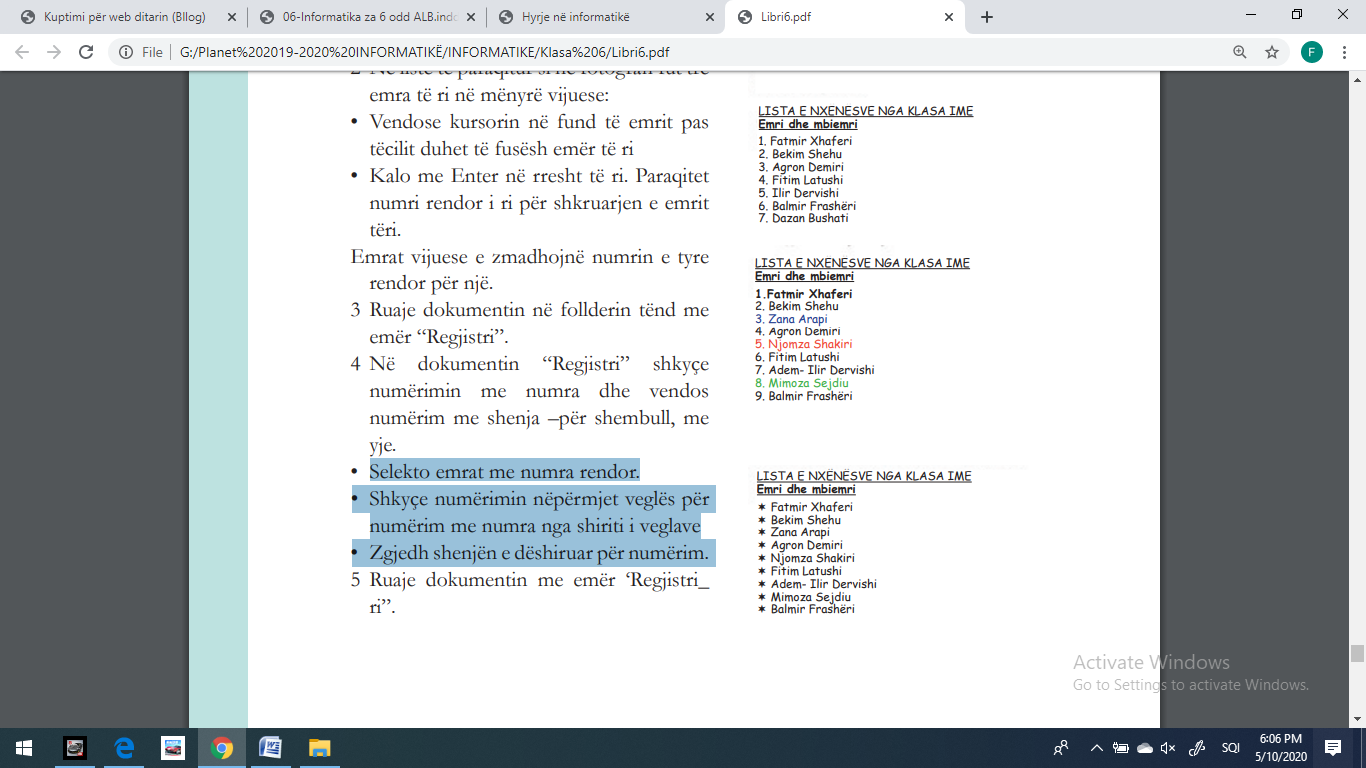 